上海建桥学院课程教学进度计划表一、基本信息二、课程教学进度三、评价方式以及在总评成绩中的比例任课教师：张雪娜       、系主任审核：	日期：2021.9.7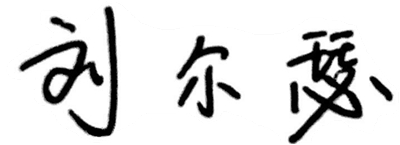 课程代码2020079课程名称日语会话  3课程学分2总学时32授课教师张雪娜教师邮箱zhangxn@gench.edu.cn上课班级20级日语本科上课教室外院9410答疑时间每周二5—7每周二5—7每周二5—7主要教材新编日语生活会话新编日语生活会话新编日语生活会话参考资料1.日语生活交际会话2.日本日常商务礼仪文化1.日语生活交际会话2.日本日常商务礼仪文化1.日语生活交际会话2.日本日常商务礼仪文化周次教学内容教学方式作业1第一课 寒暄语讲解基本表现法、句型、课文（一）、课文（二）预习下周内容2第三课 郑重及随意的表述法比较讲解两种表述方法的不同之处及重点掌握的内容，导入课文，以实例加深印象朗读单词、课文，预习新课的词汇、例文3第四课 会话的语气讲解基本表现法、句型、例文，分析讲解课文以安慰朋友为题，两人一组练习会话4第五课 征询对方的意向第一次过程性测验讲解完成本课词汇、句型、例文的学习；过程性测验复习熟读单词、掌握句型、预习课文5第五课 征询对方的意向讲解分析课文（一）、课文（二），领读课文，给出思考题练习即兴会话熟读课文，预习第六课单词、例文、课文6第六课 进言讲解基本表现法、句型、课文，结合已学的日语表达方式和语气练习会话背诵单词、熟读课文，预习新课词汇、基本表现法及例文7《日语学习与研究》之优秀作品——奈良の話讲解难句、长句及日式表现方，领读课文，作启发式提问朗读课文，以「私の知っている日本」为题练习会话8第七课 邀约第二次过程性测验讲解完成本课词汇、句型、例文的学习；过程性测验预习第七课两篇课文9第七课 邀约（一）、（二）结合基本表现法和例文讲解课文，朗读难句长句熟读本课课文，背诵单词10第八课 拜托讲解基本表现法、句型、课文（一）掌握本课句型并造句，预习课文（二）11第九课 为对方做事讲解基本表现法、句型、例文，分析讲解课文（一）预习课文（二）以《中日送礼的习惯》为题练习会话12第九课 为对方做事第三次过程性测验讲解课文第九课课文（二）两人一组会话测验预习新课13第十课 征求许可讲解基本表现法、句型、例文背诵词汇、预习课文14第十课 征求许可讲解分析课文（一）、课文（二），领读课文，给出思考题结合思考题练习会话、预习新课词汇、基本表现法、例文15第十二课 购物朗读相关词汇，讲解基本表现法、例文、导入课文以《采购礼物》为题两人一组练习会话16期末考试根据题目协作完成会话考试总评构成（1+X）评价方式占比1期末考试60%X1课堂测验（会话练习）15%X2课堂测验（2人一组）10%X3课堂测验（小组协作）15%